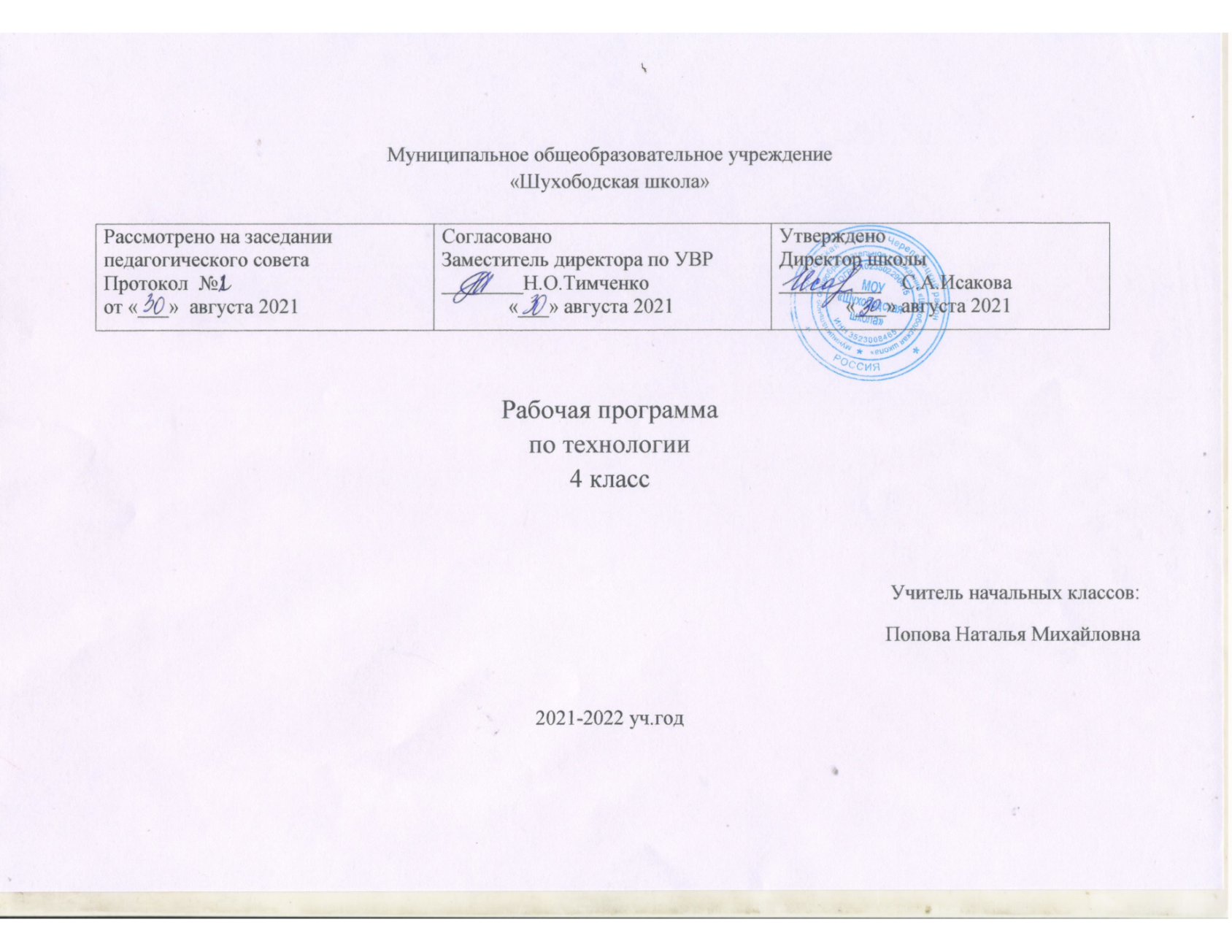 Рабочая программа учебного предмета«Русский язык»8 класс Составитель:Гимадутдинова Е.Ю..2021 – 2022 учебный годПояснительная запискаРабочая программа разработана на основании следующих нормативных и правовых документов:1.Федерального закона « Об образовании в Российской Федерации» от 29 декабря 2012г. , № 273-ФЗ9(с последующими изменениями)         2.  Федерального государственного образовательного стандарта основного общего образования, приказ министерства образования и науки Российской Федерации  от 17 декабря 2010 года,  №  1897 «Об утверждении Федерального Государственного образовательного стандарта основного общего образования» (с последующими изменениями), 3.Устав МОУ «Шухободская школа».4.Основной образовательной программы основного общего образования от  МОУ «Шухободская школа».5.Учебный план МОУ «Шухободская школа».6.Положения о структуре, порядке разработки и утверждения рабочих программ по отдельным предметам, дисциплинам. курсам (модулям)  от  МОУ «Шухободская школа».Рабочая программа рассчитана на 102 часа учебного времени из расчета 3 часа в неделю в соответствии с учебным планом МОУ «Шухободская школа» на 2021 - 2022 учебный год. Срок реализации программы – 1 год. В классах , где имеются ученики с ограниченными возможностями здоровья с диагнозом ЗПР(имеется заключение ПМПК) на уроках ведется коррекционная работа (см.приложение)Основные цели и задачи изучения русского языка в основной школе • Воспитание духовно-богатой, нравственно ориентированной личности с развитым чувством самосознания и общероссийского гражданского сознания, человека, любящего свою Родину, знающего и уважающего родной язык, сознательно относящегося к нему как явлению культуры, осмысляющего родной язык как основное средство общения, средство получения знаний в разных сферах человеческой деятельности, средство освоения морально-этических норм, принятых в обществе; • овладение системой знаний, языковыми и речевыми умениями и навыками, развитие готовности и способности к речевому взаимодействию и взаимопониманию, потребности в речевом самосовершенствовании, а также важнейшими общеучебными умениями и универсальными учебными действиями; формирование навыков самостоятельной учебной деятельности, самообразования; • приобретение знаний об устройстве языковой системы и закономерностях ее функционирования, развитие способности опознавать, анализировать, сопоставлять, классифицировать и оценивать языковые факты, обогащение активного и потенциального словарного запаса, расширение объема используемых в речи грамматических средств, совершенствование орфографической и пунктуационной грамотности, развитие умений стилистически корректного использования лексики и фразеологии русского языка; • развитие интеллектуальных и творческих способностей обучающихся, их речевой культуры, овладение правилами использования языка в разных ситуациях общения, нормами речевого этикета, воспитание стремления к речевому самосовершенствованию, осознание эстетической ценности родного языка; • совершенствование коммуникативных способностей, формирование готовности к сотрудничеству, созидательной деятельности, умений вести диалог, искать и находить содержательные компромиссы.Общая характеристика программы Программа построена с учетом принципов системности, научности и доступности, а также преемственности и перспективности между разделами курса. Уроки спланированы с учетом знаний, умений и навыков по предмету, которые сформированы у школьников в процессе реализации принципов развивающего обучения. Соблюдая преемственность с начальной школой, авторы выстраивают обучение русскому языку в 8 классе на высоком, но доступном уровне трудности, изучение материала быстрым темпом, выделяющем ведущую роль теоретических знаний. На первый план выдвигается раскрытие и использование познавательных возможностей учащихся как средства их развития и как основы для овладения учебным материалом. Повысить интенсивность и плотность процесса обучения позволяет использование различных форм работы: письменной и устной, под руководством учителя и самостоятельной и др. Сочетание коллективной работы с индивидуальной и групповой снижает утомляемость учащихся от однообразной деятельности, создает условия для контроля и анализа отчетов, качества выполненных заданий.  Для пробуждения познавательной активности и сознательности учащихся в уроки включены сведения из истории русского языка, прослеживаются процессы формирования языковых явлений, их взаимосвязь. Материал в программе подается с учетом возрастных возможностей учащихся. В программе предусмотрены вводные уроки о русском языке, раскрывающие роль и значение русского языка в нашей стране и за ее пределами. Программа рассчитана на прочное усвоение материала, для чего значительное место в ней отводится повторению. Для этого в начале и в конце года выделяются специальные часы. В 8 классе в разделе «Повторение изученного в 5–7 классах» определено содержание этой работы, что продиктовано необходимостью правильно решать вопросы преемственности между начальным и средним звеном обучения. Для организации систематического повторения, проведения различных видов разбора подобраны примеры из художественной литературы. Разделы учебника «Русский язык. 8 класс» содержат значительное количество упражнений разного уровня сложности, к которым предусмотрены интересные, разнообразные задания, активизирующие мыслительную деятельность учащихся. При изучении разделов решаются и другие задачи: речевого развития учащихся, формирования общеучебных умений (слушать, выделять главное, работать с книгой, планировать последовательность действий, контролировать и др.). В программе также специально выделены часы на развитие связной речи. Темы по развитию речи – речеведческие понятия и виды работы над текстом – пропорционально распределяются между грамматическим материалом. Это обеспечивает равномерность обучения речи, условия для его организации. В системе школьного образования учебный предмет «Русский язык» занимает особое место: является не только объектом изучения, но и средством обучения.Как средство познания действительности русский язык обеспечивает развитие интеллектуальных и творческих способностей ребенка, развивает его абстрактное мышление, память и воображение, формирует навыки самостоятельной учебной деятельности, самообразования и самореализации личности. Будучи формой хранения и усвоения различных знаний, русский язык неразрывно связан со всеми школьными предметами и влияет на качество усвоения всех других школьных предметов, а в перспективе способствует овладению будущей профессией. Форма организации образовательного процесса: классно-урочная система. Технологии, используемые в обучении: развивающего обучения, обучения в сотрудничестве, проблемного обучения, развития исследовательских навыков, информационно-коммуникационные, здоровьесбережения и т. д. Основными формами и видами контроля знаний, умений и навыков являются: входной контроль в начале и в конце четверти; текущий – в форме устного, фронтального опроса, контрольных, словарных диктантов, предупредительных, объяснительных, выборочных, графических, творческих, свободных («Проверяю себя») диктантов с грамматическими заданиями тестов, проверочных работ, комплексного анализа текстов; итоговый – итоговый контрольный диктант, словарный диктант, комплексный анализ текста.Планируемые результаты освоения выпускниками основной школы программы по русскому языку Личностные результаты: 1) понимание русского языка как одной из основных национально-культурных ценностей русского народа; определяющей роли родного языка в развитии интеллектуальных, творческих способностей и моральных качеств личности; его значения в процессе получения школьного образования; 2) осознание эстетической ценности русского языка; уважительное отношение к родному языку, гордость за него; потребность сохранить чистоту русского языка как явления национальной культуры; стремление к речевому самосовершенствованию; 3) достаточный объем словарного запаса и усвоенных грамматических средств для свободного выражения мыслей и чувств в процессе речевого общения; способность к самооценке на основе наблюдения за собственной речью. Метапредметные результаты: 1) владение всеми видами речевой деятельности: • адекватное понимание информации устного и письменного сообщения; • владение разными видами чтения; • адекватное восприятие на слух текстов разных стилей и жанров; • способность извлекать информацию из разных источников, включая средства массовой информации, компакт-диски учебного назначения, ресурсы Интернета; умение свободно пользоваться словарями различных типов, справочной литературой; • овладение приемами отбора и систематизации материала на определенную тему; умение вести самостоятельный поиск информации, ее анализ и отбор; • умение сопоставлять и сравнивать речевые высказывания с точки зрения их содержания, стилистических особенностей и использованных языковых средств; • способность определять цели предстоящей учебной деятельности (индивидуальной и коллективной), последовательность действий, а также оценивать достигнутые результаты и адекватно формулировать их в устной и письменной форме; • умение воспроизводить прослушанный или прочитанный текст с разной степенью свернутости; • умение создавать устные и письменные тексты разных типов, стилей речи и жанров с учетом замысла, адресата и ситуации общения; • способность свободно, правильно излагать свои мысли в устной и письменной форме; • владение разными видами монолога и диалога; • соблюдение в практике речевого общения основных орфоэпических, лексических, грамматических, стилистических норм современного русского литературного языка; соблюдение основных правил орфографии и пунктуации в процессе письменного общения; • способность участвовать в речевом общении, соблюдая нормы речевого этикета; • способность оценивать свою речь с точки зрения ее содержания, языкового оформления; умение находить грамматические и речевые ошибки, недочеты, исправлять их; умение совершенствовать и редактировать собственные тексты; • умение выступать перед аудиторией сверстников с небольшими сообщениями, докладами; 2) применение приобретенных знаний, умений и навыков в повседневной жизни; способность использовать родной язык как средство получения знаний по другим учебным предметам, применять полученные знания, умения и навыки анализа языковых явлений на межпредметном уровне (на уроках иностранного языка, литературы и др.); 3) коммуникативно-целесообразное взаимодействие с окружающими людьми в процессе речевого общения, совместного выполнения какой-либо задачи, участия в спорах, обсуждениях; овладение национально-культурными нормами речевого поведения в различных ситуациях формального и неформального межличностного и межкультурного общения. Предметные результаты: 1) представление об основных функциях языка, о роли русского языка как национального языка русского народа, как государственного языка Российской Федерации и языка межнационального общения, о связи языка и культуры народа, о роли родного языка в жизни человека и общества; 2) понимание места родного языка в системе гуманитарных наук и его роли в образовании в целом; 3) усвоение основ научных знаний о родном языке; понимание взаимосвязи его уровней и единиц; 4) освоение базовых понятий лингвистики: лингвистика и ее основные разделы; язык и речь, речевое общение, речь устная и письменная; монолог, диалог и их виды; ситуация речевого общения; разговорная речь, научный, публицистический, официально-деловой стили, язык художественной литературы; жанры научного, публицистического, официально-делового стилей и разговорной речи; функционально-смысловые типы речи (повествование, описание, рассуждение); текст, типы текста; основные единицы языка, их признаки и особенности употребления в речи; 5) овладение основными стилистическими ресурсами лексики и фразеологии русского языка, основными нормами русского литературного языка (орфоэпическими, лексическими, грамматическими, орфографическими, пунктуационными), нормами речевого этикета; использование их в своей речевой практике при создании устных и письменных высказываний; 6) распознавание и анализ основных единиц языка, грамматических категорий языка, уместное употребление языковых единиц адекватно ситуации речевого общения; 7) проведение различных видов анализа слова (фонетического, морфемного, словообразовательного, лексического, морфологического), синтаксического анализа словосочетания и предложения, многоаспектного анализа с точки зрения его основных признаков и структуры, принадлежности к определенным функциональным разновидностям языка, особенностей языкового оформления, использования выразительных средств языка; 8) понимание коммуникативно-эстетических возможностей лексической и грамматической синонимии и использование их в собственной речевой практике; 9) осознание эстетической функции родного языка, способность оценивать эстетическую сторону речевого высказывания при анализе текстов художественной литературы. Содержание программы Функции русского языка в современном мире.Повторение изученного в 5 – 7 классах Система языка. Фонетика и графика. Орфография. Морфемика и словообразование. Лексика и фразеология. Морфология. Строение текста. Стили речи. Развитие речи (устное сочинение и сочинение по картине).Синтаксис. Пунктуация. Культура речи Словосочетание и предложение Строение и грамматическое значение словосочетаний. Связь слов в словосочетании. Синтаксический разбор словосочетания.Двусоставные предложенияСтроение и грамматическое значение предложений. Интонация предложения. Синтаксический разбор предложения.Порядок слов в предложении. Логическое ударение. Развитие речи (описание памятника архитектуры).Подлежащее. Сказуемое. Простое глагольное сказуемое. Составные сказуемые. Составное глагольное сказуемое. Составное именное сказуемое. Выражение именной части сказуемого. Развитие речи (сочинение-описание по упражнению). Тире между подлежащим и сказуемым. Второстепенные члены предложения Дополнение. Трудные случаи выражения дополнений. Определение. Развитие речи (изложение по упражнению). Приложение. Обстоятельство. Основные виды обстоятельств. Обстоятельства, выраженные сравнительными оборотами. Развитие речи (понятие «риторика», написание рассказа об истории родного края).Односоставные предложенияОсновные группы односоставных предложений. Предложения определенно-личные. Безличные предложения. Развитие речи (сочинение по картине). Односоставные предложения с главным членом – подлежащим. Назывные предложения. Развитие речи (изложение по упражнению). Понятие о неполных предложениях. Предложения с однородными членами Понятие об однородных членах. Однородные и неоднородные определения. Однородные члены, связанные сочинительными союзами, и пунктуация при них. Обобщающие слова при однородных членах и знаки препинания при них. Синтаксический разбор предложения с однородными членами. Развитие речи (рассуждение, сочинение по картине).Предложения с обособленными членами Обособленные определения и приложения. Обособленные определения, выраженные причастными оборотами. Особенности обособления приложений. Обособленные обстоятельства. Синтаксический разбор предложений с обособленными членами. Развитие речи (изложение).Предложения с уточняющими обособленными членами Обособление уточняющих членов предложения. Разделительные и выделительные знаки препинания. Развитие речи (применение публицистического стиля, диспут, изложение по упражнению).Предложения с обращениями, вводными словами и междометиямиОбращение и знаки препинания при нем. Вводные слова и вводные предложения. Знаки препинания при них. Предложения с междометиями. Вставные конструкции.Способы передачи чужой речи. Прямая и косвенная речь Предложения с прямой речью. Знаки препинания в них. Диалог. Предложения с косвенной речью. Замена прямой речи косвенной. Цитаты и знаки препинания при них. Способы передачи чужой речи в художественном произведении. Развитие речи (изложение по упражнению, сравнительная характеристика героев).Повторение и систематизация изученного в 8 классе Повторение тем «Словосочетание», «Двусоставные предложения», «Односоставные предложения», «Обращение», «Водные слова и предложения», «Способы передачи чужой речи». Тематическое планированиеКалендарно-тематическое планирование ПриложениеКоррекционно-развивающая работа с группой обучающихся с ОВЗ     При обучении детей с задержкой психического развития русскому языку ставятся те же задачи, что и в массовой школе. В V-IX классах изучение русского языка направлено на формирование у учащихся грамотного письма, развитие их речи и мышления, на разностороннее становление личности.В связи с особенностями речи, мышления, деятельности детей с ЗПР теоретические сведения о морфемном составе слова, о строении предложения сообщаются и усваиваются учащимися в процессе изучения орфографических и пунктуационных правил. При этом предусматривается формирование таких умственных умений, как сравнение, нахождение сходного и различного в сопоставляемых явлениях языка, вычленение из ряда языковых объектов искомого по определенному признаку, классификация, систематизация, обобщение материала.Учащимся необходимо помочь организовать практическую работу с понятиями и правилами, овладеть способами оперирования ими, умением опознавать определенные языковые явления, самостоятельно отбирать и конструировать материал, правильно (в соответствии с нормами литературного языка) использовать различные языковые средства в собственной речевой практике. Структура урока в общеобразовательном классе с группой обучающихся с ОВЗ.     Ход урока зависит от того, насколько соприкасаются темы в программах обучения детей с разными образовательными потребностями, как усвоили ученики предыдущий материал, какой этап обучения берется за основу (изложение нового материала, повторение пройденного, контроль за знаниями, умениями и навыками). Если у всех учеников в классе общая тема, то изучение материала идет фронтально, и учащиеся получают знания того уровня, который определен их программой.  Закрепление и отработка полученных знаний, умений и навыков проводятся на разном дидактическом материале, подобранном для каждого учащегося индивидуально (карточки, упражнения из учебника или учебного пособия, тексты на доске, алгоритмы). Формирование предметных знаний и умений осуществляется на основе технологии дифференцированного и личностно-ориентированного обучения.Особенности работы с детьми с ОВЗ на уроке: - четкое планирование коррекционных задач урока; - медленный темп урока с последующим его наращиванием; - использование в начале урока простых, доступных для выполнения обучающимися с ограниченными возможностями здоровья заданий, что позволит создать положительную стимуляцию к обучению; - включение обучающихся с ОВЗ в выполнение заданий по нарастающей сложности; задания, требующее максимального напряжения при выполнении целесообразно предъявлять обучающимся в первой половине урока; - снижение объема и скорости выполнения заданий; - предложение помощи обучающемуся в случае затруднения при выполнении задания; помощь предлагается постепенно: от минимальной стимулирующей, к организующей, направляющей, затем, в случае недостаточной эффективности названных видов помощи, обучающей; - преимущественное использование на уроке частично-поискового метода обучения, введение элементов решения проблемных ситуаций; - широкое использование на уроке наглядности; - использование на уроке не более трех-четырех видов деятельности; - обязательное использование ориентировочной основы действий в виде схем, алгоритмов, образцов выполнения заданий; - использование на уроке четкой структуры и графического выделения выводов, важных положений, ключевых понятий; - соблюдение тематической взаимосвязи учебного материала в рамках одного урока; - преимущественная опора на зрительное восприятие; - использование на уроке приема совместных действий: часть задания или все задание выполняется совместно с педагогом, под его руководством; - организация работы в паре с «сильным» обучающимся; - требование 	отсроченного воспроизведения:  необходимо выдерживание паузы перед ответом; - требование от обучающихся полного ответа на поставленный вопрос; - введение речевого контроля и отработка речевой формулы программы действий: предварительное проговаривание этапов предстоящей работы: «что я сделаю сначала», «что я сделаю затем» - осуществляется сознательная регуляция деятельности; требование словесного отчета обучающегося по итогам выполнения задания; - использование достаточного количества разнообразных упражнений для  усвоения и закрепления учебного материала; - переформулирование условий задачи, представленных в текстовом варианте - разбивка условия на короткие фразы. Условия задачи целесообразно дробить на короткие смысловые отрезки, к каждому из которых необходимо задать вопрос и разобрать, что необходимо выполнить. ОПИСАНИЕ УЧЕБНО-МЕТОДИЧЕСКОГО И МАТЕРИАЛЬНО-ТЕХНИЧЕСКОГО ОБЕСПЕЧЕНИЯ ОБРАЗОВАТЕЛЬНОГО ПРОЦЕССАЛитература для учителя:«Уроки русского языка в 8 классе». Книга для учителя. Автор Г.А. Богданова. Москва. Просвещение, 2019 год.Поурочные разработки по русскому языку. Н.В. Егорова, М. «ВАКО», 2019Контрольно-измерительные материалы. Русский язык: 8 класс / Сост. Н.В. Егорова. М.: ВАКО, 2018Григорьева М.В. Диктанты по русскому языку: 8 класс. М.: Экзамен, 2018Русский язык. Разноуровневые задания. 8 класс/ Сост. Н.В. Егорова.  М.: ВАКО, 2020.Никулина М.Ю. Зачетные работы по русскому языку: 8 класс. М.: Экзамен, 2020.Литература для ученика:Русский язык: учебник для 8 класса общеобразовательных учреждений. Авторы: С.Г. Бархударов, С.Е. Крючков, Л.Ю. Максимов, Л.А. Чешко. М.: Просвещение, 2020 гРусский язык. Тематический контроль: рабочая тетрадь: 8 класс/ Под ред. И.П. Цыбулько. –М.: Издательство «Национальное образование», 2018. – (ФГОС. Тематический контроль).Никулина М.Ю. Комплексный анализ текста. Рабочая тетрадь по русскомцу языку: 8 класс. ФГОС. М.: Экзамен, 2018Интернет – ресурсы:http://ege.edu.ru Портал информационной поддержки ЕГЭhttp://www.9151394.ru/ - Информационные и коммуникационные технологии в обученииhttp://repetitor.1c.ru/ - Серия учебных компьютерных программ '1С: Репетитор' по русскому языку, Контрольно-диагностические системы серии 'Репетитор. Тесты' по пунктуации, орфографии и др.http://som.fio.ru/ - сетевое объединение методистовhttp://www.ug.ru/ -«Учительская газета»http://www.school.edu.ru/ -Российский образовательный порталhttp://schools.techno.ru/ - образовательный сервер «Школы в Интернет»http://www.1september.ru/ru/ - газета «Первое сентября»№ТемаКол-во часов1Русский язык в современном мире12Повторение изученного в 5–7 классах103Синтаксис. Пунктуация. Культура речи894Повторение и систематизация изученного в 8 классе5Итого105№п/пТема урокаДата проведенияДата проведения№п/пТема урокаПо плануПо фактуФункции русского языка в современном миреВходная административная контрольная работаПовторение.Фонетика и графика. ОрфографияМорфемика и словообразование. Орфография. Морфемика. Орфография. Правописание приставок. ТестПовторение. Орфография. Правописание суффиксовПовторение. Лексика и фразеологияПовторение. Морфология. ОрфографияПовторение. Знаки препинания в простом и сложном предложенииР.р. Стили речи. Строение текстаР/р Сочинение по картинеИ. Левитана « Осенний день. Сокольники»Контрольный диктант по повторению пройденного в 5 – 7 классах  Анализ диктанта. Работа над ошибками. Словосочетание. Строение и грамматическое значениеСвязь слов в словосочетанииСинтаксический разбор словосочетанийСтроение и грамматическое значение предложенийСтроение и грамматическое значение предложенийИнтонация простого предложенияПорядок слов в предложении. Логическое ударениеР.р. Описание архитектурного памятника как вид текстаКонтрольная работа по теме «Словосочетание и предложение».Способы выражения подлежащегоСказуемое. Простое глагольное сказуемоеСоставное глагольное сказуемоеСоставное глагольное сказуемоеСоставное именное сказуемоеВыражение именной части составного именного сказуемогоТире между подлежащим и сказуемымОбобщение по теме « Сказуемое»Контрольный диктант с грамматическим заданием по теме «Главные члены предложения»Анализ контрольной работы. Второстепенные члены предложения. ДополнениеПрямое и косвенное дополнениеОпределение согласованное и несогласованное. Способы выражения определенияР.р. Обучающее сжатое изложение с элементами сочиненияОпределение согласованное и несогласованное. Способы выражения определенияПриложение как разновидность определения.Знаки препинания при приложенииОбстоятельство. Основные виды обстоятельствОбстоятельства, выраженные сравнительными оборотами.Синтаксический разбор простого предложения.Р.р. Ораторская речь и её особенностиСистематизация и обобщение по теме "Второстепенные члены предложения"Контрольная работа по теме «Второстепенные члены предложения»Основные группы односоставных предложенийПредложения определённо-личныеР.р. Описание картиныОпределённо-личные предложенияНеопределенно-личные предложения, их структурные и смысловые особенностиБезличные предложения, их структурные и смысловые особенностиБезличные предложения, их структурные и смысловые особенностиЗакрепление темы «Односоставные предложения с главным членом – сказуемым»Назывные предложения, их структурные и смысловые особенностиНазывные предложения, их структурные и смысловые особенностиНеполные предложенияНеполные предложенияСистематизация и обобщение изученного по теме«Односоставные предложения»Контрольная работа по теме  «Односоставные предложения»Анализ контрольной работы. Работа над ошибками. Понятие об однородных членах предложения.Однородные и неоднородные определенияОднородные члены, связанные сочинительными союзами, и пунктуация при нихР.р. Сочинение-описание картины М.Добужинского «Город в николаевское время»Однородные члены, связанные сочинительными союзами, и пунктуация при нихОднородные члены, связанные сочинительными союзами, и пунктуация при нихОбобщающие слова при однородных членах и знаки препинания при нихОбобщающие слова при однородных членах предложения и знаки препинания при нихР.р. Сжатое изложение Контрольная работа по теме «Однородные члены предложения»Анализ контрольной работы. Понятие об обособлении второстепенных членов предложения.Обособление согласованных распространённых и нераспространённых определений.Р.р. Сочинение на лингвистическую темуОбособление согласованных распространённых и нераспространённых определений.Р.р. Сочинение на лингвистическую темуОбособление согласованных распространённых и нераспространённых определенийОбособление определений с обстоятельственным значением. Обособление несогласованных определенийОбособление определений и приложений, относящихся к личному местоимениюОсобенности обособления приложенийОбособление согласованных приложенийОбособление согласованных приложенийР.р. Характеристика человекаПунктуация в предложениях с союзом КАКОбособление обстоятельств, выраженных деепричастным оборотом и одиночным деепричастиемОбособление обстоятельств, выраженных деепричастным оборотом и одиночным деепричастиемОбособление обстоятельств, выраженных существительными с предлогамиР.р. Лингвистический анализ текстаОбособленные уточняющие члены предложенияЗнаки препинания в предложениях с уточняющими членами. Систематизация изученного по теме «Обособленные члены предложения».Контрольная работа по теме «Обособленные члены предложения. Уточняющие члены предложения»Анализ контрольной работы. Обращение, его функции и способы выражения. Выделительные знаки при обращенииР.р. Сжатое изложениеЗнаки препинания при обращении. Употребление обращенийВводные конструкции (слова, словосочетания, предложения)Вводные предложения, знаки препинания при них. Предложения с междометиями.Вставные конструкции, особенности употребления вставных конструкцийСистематизация и обобщение изученного. Предложения с вводными  конструкциямиКонтрольная работа по темам: «Вводные слова», «Предложения с обращениями»Анализ контрольной работы. Предложения с прямой речью. Знаки препинанияПредложения с прямой речью.Знаки препинанияР.р. Контрольное сжатое изложениеПредложения с косвенной речью. Замена прямой речи косвенной. Практическое занятиеЦитаты и знаки препинания при нихСистематизация и обобщение изученногоПунктуационный разбор простого осложненного предложенияАдминистративная контрольная работа за курс 8 классаАнализ контрольной  работы. Итоговый урокЭтапы урокаМетоды и приемыОрганизацияработы по общеобразовательной программеОрганизацияработы с обучающимися с ОВЗОрг. моментСловесный  (слово учителя)Общий для всех детей классаОбщий для всех детей классаПроверка домашнего заданияСловесный (беседа), практический (работа с учебником, по карточкам)Фронтальный опрос. Проверка и взаимопроверкаИндивидуальная проверкаПовторение изученного материалаСловесный (беседа), практический (работа с учебником, по карточкам)Беседа, письменное и устное выполнение упражненийРабота по обучающим карточкам, ответ с опоройПодготовка к восприятию нового материалаСловесный (беседа)Беседа Беседа по вопросам, соответствующим уровню развития детейИзучение нового материалаСловесный (беседа), практический (работа с учебником, по карточкам)Объяснение нового материалаОбъяснение нового материала (обязательно с опорой на наглядность и работой над алгоритмом выполнения задания)Закрепление изученногоСловесный (беседа) практический (работа с учебником, по карточкам)Выполнение упражнений. ПроверкаРабота над усвоением нового материала (работа по алгоритму). Выполнение упражнений из учебника и работа по карточкамИтог урокаСловесный (беседа)Общий для всех детей классаОбщий для всех детей классаИнструктаж по выполнению домашнего заданияСловесный (слово учителя)Уровень домашнего задания для детей с нормальным развитиемУровень домашнего задания для детей с особенностями в развитии, дополнительный инструктаж